До реєстр. № 5058(друге читання)ВЕРХОВНА РАДА УКРАЇНИВИСНОВОКна проект Закону України«Про внесення змін до Кодексу України про адміністративні правопорушення щодо виконаних постанов» (реєстр. № 5058), підготовлений до другого читанняЗа дорученням Верховної Ради України та зважаючи на положення частини шостої статті 118 Регламенту Верховної Ради України, Комітет з питань правоохоронної діяльності повторно розглянув у другому читанні на засіданні 28 квітня 2021 року (протокол № 71) проект Закону України «Про внесення змін до Кодексу України про адміністративні правопорушення щодо виконаних постанов» (реєстр. № 5058), прийнятий Верховною Радою України за основу із скороченим строком підготовки до другого читання 15 квітня 2021 року (Постанова Верховної Ради України № 1391-ІХ від 15.04.2021 р.) із зауваженнями Головного юридичного управління Апарату Верховної Ради України, наданими до остаточної редакції цього законопроекту, запропонованої Комітетом за результатами його розгляду в другому читанні 23 квітня 2021.Відповідно до частини шостої статті 118 Регламенту Верховної Ради України, у разі якщо висновки юридичної експертизи та редакційного опрацювання містять зауваження до законопроекту, підготовленого до другого читання чи повторного другого читання, головний комітет може розглянути на своєму засіданні пропозиції (поправки) членів комітету, підготовлені з урахуванням таких висновків. Народними депутатами України Медяником В.А. та Захарченко В.В. подано 2 нові пропозицій та поправки, що не були предметом розгляду та прийняття рішень на засіданні Комітету 23 квітня 2021 року (№ 5, 13), а також запропоновано переглянути рішення Комітету до раніше розглянутих 4-ох пропозицій та поправок народних депутатів України. Відтак, Комітет повторно розглянув пропозиції до проект Закону України «Про внесення змін до Кодексу України про адміністративні правопорушення щодо виконаних постанов» (реєстр. № 5058). За результатами розгляду пропозицій суб`єктів права законодавчої ініціативи було підготовлено уточнену порівняльну таблицю законопроекту до другого читання, яка містить усі внесені та не відкликані пропозиції, а це 13 пропозиції та поправки, 10 з яких враховано (включаючи враховані частково та редакційно) та 3 - відхилено.Керуючись пунктами 5, 6 частини першої статті 16, частиною п’ятою статті 44 Закону України «Про комітети Верховної Ради України», частиною шостою статті 118, пунктом 3 частини першої статті 123 Регламенту Верховної Ради України, Комітет ухвалив цей висновок та прийняв рішення рекомендувати Верховній Раді України за результатами розгляду в другому читанні проект Закону України «Про внесення змін до Кодексу України про адміністративні правопорушення щодо виконаних постанов» (реєстр. № 5058) прийняти його в другому читанні та в цілому з врахуванням пропозицій народних депутатів України Медяника В.А. та Захарченко В.М. У разі прийняття законопроекту в другому читанні та в цілому пропонуємо Верховній Раді України доручити Комітету з питань правоохоронної діяльності при підготовці тексту закону на підпис Голови Верховної Ради України здійснити спільно з Головним юридичним управлінням Апарату Верховної Ради України його техніко-юридичне доопрацювання. Доповідачем від Комітету при розгляді питання на пленарному засіданні Верховної Ради України визначено голову Комітету з питань правоохоронної діяльності – народного депутата України Монастирського Д.А. Голова Комітету						Д.МонастирськийВЕРХОВНА РАДА УКРАЇНИ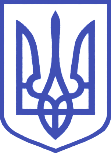 Комітет з питань правоохоронної діяльності01008, м.Київ-8, вул. М. Грушевського, 5, тел.: 255-35-06